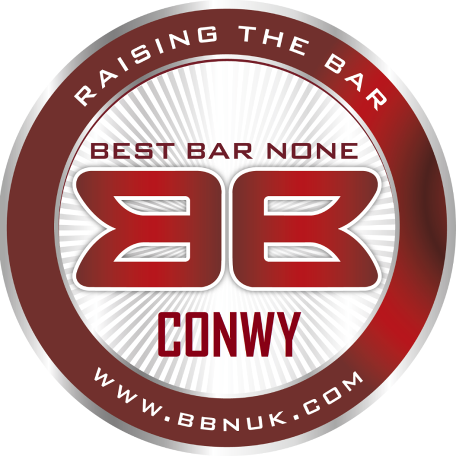 BBN Conwy Pecyn Cymorth2020I helpu’r unigolion trwyddedig gyda’r asesiad Braf Bob NosPecyn Cymorth Braf Bob Nos Mae’r pecyn cymorth hwn yn rhoi rhestr wirio i chi o’r pethau a all fod yn ddefnyddiol i chi wrth i chi geisio diwallu’r 29 o feini prawf hanfodol ar gyfer y Wobr Efydd. Rydym wedi darparu nifer o becynnau fel y ffurflenni Adolygu Diogelwch y gallwch eu copïo neu eu defnyddio yn eich busnes o ddydd i ddydd, Adolygiad Gwrthod a hefyd gwybodaeth gan Wasanaeth Tân ac Achub Gogledd Cymru.  Rydym hefyd wedi cynnwys rhai pecynnau cymorth ychwanegol i helpu gyda pethau fel cofnodi cyffuriau ac arfau a atafaelwyd a chadw cofnodion goruchwylwyr drws.   Mae logiau, polisïau samplau (i’w haddasu at eich dibenion eich hun) a ffurflenni adroddiad sydd wedi’u cynnwys yn y Pecyn Cymorth hwn, wedi’u hamlygu mewn coch dan bob un o’r meini prawf.Awgrymiadau yn unig yw’r rhain – efallai bod eich eiddo eisoes yn cadw cofnodion mewn fformat arall, sydd hefyd yn dderbyniol.  Efallai nad ydych yn teimlo eich bod angen sefydlu gormod o bolisïau ysgrifenedig, yn dibynnu ar y maint a’r math o fusnes, fydd hefyd yn dderbyniol cyn belled y gallwch hefyd ddarparu tystiolaeth sy’n diwallu’r meini prawf.CyngorI ddiwallu gofynion y Wobr, rydym yn awgrymu eich bod hefyd yn ystyried llunio Llyfr Polisïau, Ffolder, neu set o ffolderi sy’n cynnwys y canlynol:Adran A: Atal Trosedd ac AnhrefnDiogelwch Mae’r dogfennau/pecynnau sydd eu hangen yn cynnwys:Cofnod neu Log Adolygu DiogelwchOs ydych yn cyflogi staff drws, cofnod o’u manylion a rhif cofrestru SIA Adroddiad neu gofnod o ddigwyddiad/damwain/lladradGwybodaeth ysgrifenedig (polisi) ar chwilio cwsmeriaid Diodydd/Meddwdod Mae’r dogfennau/pecynnau sydd eu hangen yn cynnwys:Gwybodaeth ysgrifenedig (polisi) sy’n arddangos agwedd gyfrifol tuag at werthu alcohol – h.y. peidio gwerthu i bobl sy’n feddw Gwybodaeth/arwyddion ysgrifenedig ar argaeledd diodydd meddal e.e. diodydd am ddim i yrwyr dynodedigCofrestr neu log o bobl a wrthodwyd diod iddyntCofnod o hyfforddiant staff sy’n dangos bod eich staff yn ymwybodol o’u cyfrifoldebauPoster yn atgoffa cwsmeriaid i ymddwyn yn gyfrifolCyffuriau Mae’r dogfennau/pecynnau sydd eu hangen yn cynnwys:Polisi ysgrifenedig yn nodi bod gennych chi bolisi dim goddefgarwch i gyffuriau ac yn amlinellu beth y bydd y lleoliad yn ei wneud i sicrhau nad yw pobl yn dod â chyffuriau i’r eiddo na’n eu cymryd yno. Dylai hefyd nodi beth y byddwch yn ei wneud os yw unrhyw un yn cael eu dal gyda chyffuriau yn yr eiddo, a sut y byddwch yn cael gwared ar y cyffuriau.  Gweler yr adran Gwybodaeth Ymwybyddiaeth Cyffuriau.Logiau Gwiriadau ToiledCofnod Gwaredu/Casglu Cyffuriau/ArfauCofnod o hyfforddiant staff sy’n dangos bod eich staff yn ymwybodol o’u cyfrifoldebauPosteri dim goddefgarwch i gyffuriau Polisi clir yn ymwneud â chwilio eiddoStrategaeth Atal Lladrad  Mae’r dogfennau/pecynnau sydd eu hangen yn cynnwys:Tystiolaeth ysgrifenedig o gynlluniau dim lladrata clir ar gyfer cwsmeriaid a staffRhyw fath o system gofnodi eiddo coll e.e. Cofnod Eiddo CollAnhrefn Mae’r dogfennau/pecynnau sydd eu hangen yn cynnwys:Polisi ysgrifenedig ar atal ac ymdrin ag anhrefn a rheoli gwrthdaroRhyw fath o gofnod yn dangos sut y byddwch yn cofnodi digwyddiadau o’r fathPoster i atgoffa cwsmeriaid o’r angen i ymddwyn yn gyfrifolAdran B: Diogelwch y cyhoeddProblemau’r Eiddo Mae’r dogfennau/pecynnau sydd eu hangen yn cynnwys:Cynllun/cofnod ysgrifenedig sy’n dangos sut y mae capasiti yn cael ei reoli’n effeithiol i osgoi gorlenwiSystem gofnodi damweiniau Diogelwch y Cyhoedd Mae’r dogfennau/pecynnau sydd eu hangen yn cynnwys:Cynllun gwagio’r adeilad os bydd argyfwng (tân, terfysgaeth, colli pŵer ayyb)Rheoli Digwyddiadau Mae’r dogfennau/pecynnau sydd eu hangen yn cynnwys:Dogfennau yn dangos bod yr heddlu/asiantaethau eraill yn cael gwybod cyn cynnal digwyddiad arbennig Gwydr Mae’r dogfennau/pecynnau sydd eu hangen yn cynnwys:Cynllun casglu gwydrau effeithiolCynlluniau ar gyfer ymdrin â diodydd wedi’u tywallt a gwydrau wedi’u torriTân Mae’r dogfennau/pecynnau sydd eu hangen yn cynnwys:Asesiad risg diogelwch tân ysgrifenedig sydd wedi’i gwblhau neu ei adolygu yn y deuddeg mis diwethaf.  Cofnod o hyfforddiant staff sy’n dangos bod eich staff yn ymwybodol o’u cyfrifoldebauRhestr wirio dyddiol cyn agorDogfennau sy’n dangos bod yr holl offer tân yn cael ei archwilio/ei wasanaethu yn flynyddolAdran C: Atal Niwsans CyhoeddusSŵn ac Aflonyddwch Mae’r dogfennau/pecynnau sydd eu hangen yn cynnwys:Polisi sŵn effeithiol sy’n berthnasol i’ch ardal gyfagosTystiolaeth o bolisi gwasgaru effeithiol sy’n berthnasol i’ch ardal gyfagosDeunydd yn atgoffa pobl i adael yn dawel e.e. y poster shhhhhhAdran D: Diogelu Plant rhag NiwedDiogelu Plant rhag Niwed Mae’r dogfennau/pecynnau sydd eu hangen yn cynnwys:Tystiolaeth o bolisi tystiolaeth oedran cadarn a thystiolaeth bod gweithdrefnau yn cael eu dilyn bob amserPosteri/rhybuddion i gwsmeriaid yn rhoi gwybod i gwsmeriaid am y polisi caeth hwnPolisi o wirio tystiolaeth o oedran unigolion (pasbort, trwydded yrru â llun neu gardiau tystiolaeth oedran achrededig PASS) ar gyfer rhai sy’n ymddangos eu bod dan 21 oedFfurfiau derbyniol o gardiau adnabod a chardiau adnabod ffugCyfrifiannell dilysu oedranCofrestr neu log o bobl a wrthodwyd diod iddyntCofnod o hyfforddiant staff sy’n dangos bod eich staff yn ymwybodol o’u cyfrifoldebauEi gwneud yn ofynnol i staff ddarllen a llofnodi rhybudd ynglŷn â gwerthu i unigolion dan oed cyn dechrau bob shifftHyfforddiant StaffYdych chi angen llunio Llyfryn neu Ffolder/Ffolderi sy’n ymdrin â hyfforddiant staff?  Mae’n rhaid i chi fedru arddangos beth yw cynnwys yr hyfforddiant.  Ystyriwch gynnwys y canlynol:Enw aelod staffDyddiad yr hyfforddiantMath o hyfforddiant A yw archwiliad wedi’i osodDyddiad yr archwiliadA yw’r aelod staff wedi pasio’r archwiliadMae’r aelod staff yn llofnodi’r dogfennau i ddangos eu dealltwriaeth o’r hyfforddiantRhaid cynnal hyfforddiant* yn y meysydd:Diodydd a meddwdodCyffuriauAtal trosedd (beth all staff ei wneud i atal lladrad yn y lleoliad)Ymdrin ag anhrefn.Tân – gweithdrefnau ymadael, offer diogelwchYfed dan oed – beth yw’r gyfraith berthnasol, pwy sy’n gyfrifol, pa gamau gweithredu y dylid eu cymryd.*dylai unrhyw hyfforddiant a gynhaliwyd fod yn gymesur i’ch busnes.  Er enghraifft, bydd angen i leoliad mawr sy’n cyflogi deg neu bymtheg o staff sicrhau bod eu staff wedi cael hyfforddiant dwys yn y meysydd uchod, yn allanol neu trwy’r DPS neu ddeilydd trwydded personol.   Byddai hyn yn ormodol i dafarn fechan gyda dim ond un neu ddau o staff bar, lle gellir cynnal hyfforddiant gan y DPS neu’r deilydd trwydded personol a gallai staff lofnodi’r llawlyfr trwydded personol neu ddogfennau eraill i ddangos eu bod wedi deall.Adran A: Atal Trosedd ac AnhrefnDiogelwch                                Cofnod Adolygu DiogelwchCrynodeb cofnod adolygu diogelwch: Nodwch unrhyw ddigwyddiadau perthnasol a drafodwyd, natur y digwyddiadau, pobl oedd yn rhan o’r digwyddiadau, difrod i eiddo a math o ddifrod, manylion unrhyw gyffuriau, achosion y digwyddiad, camau a gymerwyd (yn syth ac yn y tymor hir) i ddatrys problem neu fynd i’r afael ag achos y broblem, trwsiadau a gynhaliwyd, ayyb.Cofnod Adolygu DiogelwchLleoliad……………………………………….STAFF DRWS EIDDO TRWYDDEDIGFFURFLEN WIRIO TRWYDDED AWDURDOD Y DIWYDIANT DIOGELWCHY diffiniad swyddog diogelwch yw rhywun sy’n gwarchod lleoliadau, eiddo, un neu fwy o unigolion (yn erbyn ymosodiad neu anaf oherwydd ymddygiad anghyfreithlon eraill.) neu yn sgrinio addasrwydd pobl sy’n mynd i mewn i eiddo.  Diffiniad goruchwylydd drws yw person sy'n cael ei gyflogi i wrthod neu anfon rhywun allan o eiddo sydd wedi’i drwyddedu dan Ddeddf Trwyddedu 2003.Unrhyw wybodaeth bellach: ________________________________________________________________________________________________________________________________________________________________________________________________________________________________________________________________________________________________________________________________________________________________________________________________________________________________________________________Rhoi gwybod am DdigwyddiadRhif Ffurflen Ddigwyddiadau..................Adroddiad:Os bu digwyddiad: Nodwch natur y digwyddiadau, nifer y bobl oedd yn rhan o’r digwyddiadau, difrod i eiddo a math o ddifrod, ymglymiad yr heddlu, os o gwbl, ac enw a rhif coler y swyddog sy’n mynychu. Rhif trosedd os yw ar gael. Manylion unrhyw gyffuriau.Os bu Damwain: Nodwch natur y ddamwain, nifer y bobl oedd yn rhan o’r ddamwain, enw a chyfeiriadau’r bobl,nifer y bobl a anafwyd, triniaeth a gafwyd neu a alwyd ambiwlans, enwau’r staff/staff drws a fynychodd.Os bu Lladrad: Nodwch ddisgrifiad o’r hyn sydd ar goll, manylion y cwsmer a rhifau cyswllt, manylion unrhyw berson a arestiwyd, a alwyd yr heddlu, ac os felly, enw a rhif coler y swyddog a fynychodd, a’r rhif trosedd os yw ar gael,a gafodd yr eitem ei ganfod ac unrhyw gyfarwyddiadau a roddwyd i’r cwsmer.Cofnod Digwyddiad Lleoliad……………………………………….Polisi ChwilioEnw a chyfeiriad yr eiddo:________________________________________________________________________________________________________________________________________________________________________________________________________________________________________________________________________Enw deilydd trwydded yr eiddo:___________________________________________________________________Enw'r goruchwyliwr eiddo dynodedig: ___________________________________________________________________Mae’r polisi hwn yn berthnasol mewn perthynas â chwilio cwsmeriaid yn yr eiddo.Y person â chyfrifoldeb yn y polisi yw un o’r canlynol:Deilydd trwydded eiddoGoruchwyliwr eiddo dynodedigPerson 18 oed neu hŷn sydd wedi’i awdurdodi i ganiatáu gwerthu neu gyflenwi alcohol gan rywun dan 18 oed Mae’r sefydliad yn cadw’r hawl i chwilio unrhyw gwsmeriaid sy’n dod i’r eiddo.  Mae’r person â chyfrifoldeb yn cadw’r hawl i chwilio cwsmeriaid os yw ef/hi yn amau bod cyffuriau neu arf(au) yn cael eu cludo i’r eiddo.Bydd y person â chyfrifoldeb yn sicrhau bod rhybudd yn cael ei arddangos i atgoffa cwsmeriaid eu bod yn cadw’r hawl i chwilio Gellir chwilio fel amod mynediad; bydd merched yn chwilio merched a dynion yn chwilio dynion. Bydd chwiliadau yn cael eu cynnal mewn modd nad yw’n gwahaniaethu e.e.   Bydd pob degfed person yn cael eu chwilio; bydd pawb yn cael eu chwilio ayyb.Bydd dau o staff yn bresennol wrth chwilio i amddiffyn staff rhag unrhyw honiadau posibl.Bydd y person â chyfrifoldeb a nodwyd uchod yn sicrhau bod staff yn ymwybodol o fodolaeth a chynnwys y polisi hwnLlofnodwyd_________________________________________________Swydd _________________________________________________Adran A: Atal Trosedd ac AnhrefnDiodydd/MeddwdodPolisi Diodydd/MeddwdodEnw a chyfeiriad yr eiddo:________________________________________________________________________________________________________________________________________________________________________________________________________________________________________________________________________Enw’r deilydd trwydded eiddo:___________________________________________________________________Enw'r goruchwyliwr eiddo dynodedig:___________________________________________________________________Mae’r polisi hwn yn berthnasol mewn perthynas â gwerthu neu gyflenwi alcohol yn yr eiddo.Y person â chyfrifoldeb yn y polisi yw un o’r canlynol:Deilydd trwydded eiddoGoruchwyliwr eiddo dynodedigPerson 18 oed neu hŷn sydd wedi’i awdurdodi i ganiatáu gwerthu neu gyflenwi alcohol gan rywun dan 18 oedNi ddylai staff sy’n gwerthu alcohol ar yr eiddo werthu alcohol i unrhyw unigolion (sy’n ymddangos iddyn nhw a/neu’r person â chyfrifoldeb) wedi meddwi.  Dylai staff bob amser ddangos agwedd gyfrifol tuag at werthu alcohol.Bydd y person â chyfrifoldeb a nodwyd uchod yn sicrhau bod staff yn ymwybodol o fodolaeth a chynnwys y polisi hwnLlofnodwyd_________________________________________________Swydd _________________________________________________Cofrestr GwrthodLleoliad………………………………………..Llofnod y Rheolwr ……………………………...…………….Cofnod Hyfforddi Staff Enghraifft o rybudd y gellir ei arddangos mewn lleoliad:RHYBUDD PWYSIGNi chaniateir ymddygiad meddw, treisgar na gwrthgymdeithasol yn yr eiddo hwn.Bydd unrhyw un sy’n ymddwyn yn y modd hwn yn gorfod gadael yr eiddo ac fe gysylltir â’r heddlu.Adran A: Atal Trosedd ac AnhrefnCyffuriauPolisi CyffuriauEnw a chyfeiriad yr eiddo:________________________________________________________________________________________________________________________________________________________________________________________________________________________________________________Enw deilydd trwydded yr eiddo:___________________________________________________________________Enw'r goruchwyliwr eiddo dynodedig:___________________________________________________________________Mae’r polisi hwn yn berthnasol mewn perthynas â gwerthu cyffuriau anghyfreithlon yn yr eiddo.Y person â chyfrifoldeb yn y polisi yw un o’r canlynol:Deilydd trwydded eiddoGoruchwyliwr eiddo dynodedigPerson 18 oed neu hŷn sydd wedi’i awdurdodi i ganiatáu gwerthu neu gyflenwi alcohol gan rywun dan 18 oedMae’r eiddo yn gweithredu polisi dim goddefgarwch mewn perthynas â chyffuriau a bydd posteri yn cael eu harddangos ynglŷn â hyn.  Mae’n rhaid i staff fod yn wyliadwrus i sicrhau nad yw pobl yn dod â chyffuriau i’r eiddo neu’n eu cymryd yn yr eiddo. Mae’n rhaid i staff sy’n gwerthu alcohol ar yr eiddo ei gwneud yn ofynnol i unrhyw unigolion sy’n ymddangos iddyn nhw a/neu i’r person â chyfrifoldeb eu bod dan ddylanwad cyffuriau, neu ymddangos eu bod yn gwerthu cyffuriau, adael yr eiddo ar unwaith.  Os yw’n ddiogel i wneud hynny, dylid cymryd y cyffuriau oddi ar y troseddwr.Os bydd unrhyw un yn cael eu dal gyda chyffuriau ar yr eiddo, dylai’r aelod staff roi gwybod i’r heddlu yn syth a gallu rhoi disgrifiad o’r troseddwr neu eu henw os yw’n hysbys.Os yw cyffuriau wedi’u cymryd gan y troseddwr, dylid eu rhoi mewn bag plastig a’i farcio gyda’r amser y cawsant eu canfod neu eu cymryd; enw’r person a ddaeth o hyd iddynt a lle y canfuwyd y cyffuriau.  Dylid selio’r bag yn syth a’i roi yn y sêff i’r heddlu ei gasglu a'i waredu.  Ni ddylid rhoi cyffuriau i lawr y toiled na’u taflu.  Bydd y person â chyfrifoldeb a nodwyd uchod yn sicrhau bod staff yn ymwybodol o fodolaeth a chynnwys y polisi hwnLlofnodwyd_________________________________________________Swydd _________________________________________________                                                                  Ymwybyddiaeth Cyffuriau Mae eiddo trwyddedig yn denu defnyddwyr cyffuriau anghyfreithlon a gwerthwyr cyffuriau, a byddwch yn canfod sylweddau anghyfreithlon pan rydych yn gweithio. Mae angen i chi fod yn ymwybodol o’r gyfraith a gweithio oddi mewn i’r gyfraith.Y prif droseddau yn ymwneud â chyffuriau y byddwch yn eu canfod yn eich lleoliadau yw:Gwerthu Cyffuriau Defnyddio CyffuriauSbeicio (pan fydd rhywun yn rhoi cyffur yn niod rhywun arall, fel arfer er mwyn cyflawni trosedd rywiol)Dim Goddefgarwch Yr agwedd orau at werthu cyffuriau a chamddefnyddio cyffuriau yw dim goddefgarwch Er mwyn cyflawni hyn, dylech geisio:Atal cyffuriau rhag dod i’ch lleoliad (gwrthod mynediad i werthwyr cyffuriau hysbys neu rai dan amheuaeth)Creu enw da i’ch lleoliad trwy brofi na fydd cyffuriau yn cael eu dioddef. Yn y gorffennol, mae goruchwylwyr drysau wedi smalio nad ydynt yn ymwybodol bod cyffuriau mewn eiddo trwyddedig. Mae hyn yn anghyfreithlon.Petheuach Cyffuriau - gwyliau Mae siop ar-lein sy’n gwerthu bocsys cuddio cyffuriau ar hyn o bryd (bocsys ar gyfer cadw cyffuriau wedi’u rheoli) sy'n edrych fel eitemau bob dydd er mwyn twyllo’r staff diogelwch mewn gwyliau. Os ydych chi’n cynnal chwiliadau, byddai’n ddefnyddiol i chi wybod am yr eitemau hyn. Mae’r bocsys yn edrych fel beiros, batris (o’r enw Duraball, ac wedi ymddangos yn FHM yn ddiweddar fel eitem hanfodol ar gyfer gwyliau) a thanwyr.Dyma sut y mae’r gwerthwr yn hysbysebu’r ‘batri cuddio’:‘Mae’r batri cuddio yn syniad gwych ar gyfer cuddio pethau. Agorwch y gwaelod a rhoi beth bynnag rydych eisiau y tu mewn iddo. Yna, gallwch roi’r batri mewn dyfais electronig a bydd wedi’i guddio yn berffaith.’Felly, bydd yr eitemau hyn wedi’u cuddio y tu mewn i eitemau electronig ac efallai y byddai’n ddoeth i chi edrych ar y batris mewn dyfeisiau o’r fath os ydych yn amau bod rhywun yn cario cyffuriau. Mae’r tanwyr (enw’r un du yw ‘Slic’) a’r beiros yn eitemau sy’n gweithio yn ogystal â chuddio pethau, ac maent wedi’u cynllunio i fod yn anodd i’r staff diogelwch eu hadnabod.Deddf Camddefnyddio Cyffuriau 1971 Y prif gyfraith sy’n ymwneud â meddiant, cyflenwi a chludo cyffuriau anghyfreithlon yw’r Ddeddf Camddefnyddio Cyffuriau 1971. Mae’r Ddeddf yn rhestru cyffuriau ‘wedi’u rheoli’ ac yn rhoi cosbau ar gyfer eu cyflenwi a’u meddiannu. Mae cyffuriau wedi’u rheoli wedi’u dosbarthu i ddosbarthiadau A, B ac C – gwelir cyffuriau dosbarth A fel y rhai mwyaf niweidiol a daw’r cosbau mwyaf gyda’r rhain. Cosbau:Meddiant anghyfreithlon Dosbarth A – hyd at saith mlyneddDosbarth B – hyd at bum mlyneddDosbarth C – hyd at bum mlyneddCyflenwiDosbarth A – hyd at oes mewn carcharDosbarth B – hyd at bedair mlynedd ar ddegDosbarth C – hyd at bum mlyneddMae anwybyddu gwerthiant cyffuriau mewn eiddo trwyddedig hefyd yn drosedd dan y Ddeddf Trwyddedu 2013 felly mae’n rhaid i chi weithio yn unol â’r gyfraith ac atal hyn rhag digwydd yn yr eiddo. Os yw’r heddlu yn amau bod cyffuriau Dosbarth A yn cael eu gwerthu yn eich eiddo, mae ganddynt yr hawl i gau’r eiddo am hyd at 24 awr. Yn y diwedd gellir diddymu’r drwydded (ei dynnu oddi ar ddeilydd y drwydded).Cyffuriau yn ôl Dosbarth Pwerau’r Heddlu Adnabod Gwerthu Cyffuriau a Chamddefnyddio Cyffuriau yn eich Lleoliad Mae sawl arwydd sy’n dweud wrthym bod cyffuriau yn cael eu gwerthu a’u camddefnyddio yn ein lleoliadau felly mae angen i chi fod yn ymwybodol a monitro ymddygiad cwsmeriaid. Wrth gyfarfod a chyfarch eich cwsmeriaid wrth y drws, gallwch wirio am arwyddion camddefnyddio cyffuriau: Adnabod Gwerthwyr Cyffuriau Cadwch lygad am:Berson/pobl sy’n boblogaidd iawn yn y lleoliadYmweliadau cyson â’r toiled, weithiau gyda phobl eraillCwsmeriaid sy’n aros am amser byr a ddim yn yfed na’n talu sylw i’r adloniant na’r hyn sy’n digwydd yn y lleoliadYmddygiad cyfrinachol/cyfrwys/sleiGwybodaeth gan gwsmeriaid eraill neu staff – yn aml gall y staff glanhau roi gwybod i chi am amheuaeth o ddefnydd cyffuriau, yn y toiledau er enghraifftArian yn cael ei basio rhwng cwsmeriaidCydymffurfio â’r Ddeddf Camddefnyddio Cyffuriau 1971 i Osgoi Erlyniad Yr unig bobl sy’n cael bod ym meddiant cyffuriau wedi’u rheoli wrth wneud eu dyletswyddau yw’r heddlu. Felly mae’n rhaid i chi bob amser weithredu o fewn y gyfraith a pholisi’r lleoliad ac ni ddylech fyth:Roi cyffuriau yn eich poced, hyd yn oed am gyfnod byr gan y gallech wynebu cael eich erlyn – os ydych yn brysur, gofynnwch i gydweithiwr gymryd drosodd gennych fel y gallwch roi gwybod a chofnodi’r cyffuriau yn syth Fynd â chyffuriau wedi’u rheoli allan o’r eiddo – rhowch wybod a chofnodwch yr hyn rydych wedi’i ganfod yn sythAnwybyddu unrhyw gymryd cyffuriau/gwerthu – mae gennych ddyletswydd i atal gwerthu a chymryd cyffuriau yn eich lleoliadGaniatáu i bobl rydych yn amau sy’n werthwyr cyffuriau ddod i mewn – dylech wrthod gadael iddynt ddod i’ch lleoliadWeithredu ar eich pen eich hun mewn sefyllfa sy’n cynnwys cyffuriau – mae angen i chi eich amddiffyn eich hun yn erbyn honiadau a/neu erlyniad posiblOs byddwch yn dod o hyd i Gyffuriau yn eich Lleoliad Os byddwch yn dod o hyd i gyffuriau yn eich lleoliad, dylech:Alw rheolwr yn syth a dangos iddynt beth rydych wedi dod o hyd iddo (peidiwch â symud unrhyw beth nes y bydd ef/hi yn cyrraedd)Ewch gyda’r rheolwr i swyddfa ddiogelCyfrwch y cyffuriau (gan ddefnyddio menig latecs) a’u rhoi mewn bag wedi’i selio (neu amlen wedi’i selio os nad oes bag ar gael)Labelwch y cynnwys a rhoi’r dyddiadRhowch nhw mewn cwpwrdd diogel neu sêffFfoniwch yr heddlu a rhoi’r cyffuriau iddynt gan sicrhau eich bod yn cael derbynnebRhoi gwybod a chofnodi  Canfod cyffuriau ar gwsmer Mae angen sicrhau bod dau o staff yn bresennol pan rydych yn chwilio rhywun, er mwyn diogelu eich hun yn erbyn honiadau posiblChwiliwch mewn ardal ddiogel os rhoddir caniatâd gan y cwsmer (os na roddir caniatâd, gofynnwch i’r cwsmer adael a rhowch fanylion/tystiolaeth/darluniau TCC i’r heddlu). Cofiwch, nid oes gennych hawl gyfreithiol i chwilio unrhyw un, ac mae’n rhaid i chi ofyn am ganiatâd cyn eu chwilio.Dylid cadw unrhyw eitemau a ganfuwyd mewn man lle gall y cwsmer a'r staff drws ei weld nes y bydd yn cael ei storio (dilynwch y drefn flaenorol ar ganfod cyffuriau yn eich lleoliad)Efallai y bydd rhaid i chi arestio’r cwsmer (ffoniwch yr heddlu a rhoi’r cwsmer a’r dystiolaeth i’r heddlu)Rhowch wybod a chofnodwch y digwyddiad ar y gofrestr ddyletswyddCwsmeriaid sy’n Dioddef Effeithiau Cyffuriau Ceisiwch gysuro’r cwsmer trwy siarad gyda nhw yn bwyllogEwch â’r cwsmer i ardal oerach/tawelachGofynnwch am gydweithrediad ei ffrindiau (ceisio canfod beth y maent wedi’i gymryd)Rhowch wybod i’r rheolwr a fydd yn penderfynu pa gamau i’w cymryd – gallant ffonio am gymorth meddygol a/neu roi gwybod i’r heddluPeidiwch â chynnig paned o goffi – mae coffi yn symbylyddPeidiwch byth â gofyn i rywun adael os ydynt yn dioddef o effeithiau cyffuriau neu alcohol (cofiwch eich dyletswydd gofal dan y Rheoliadau Iechyd a Diogelwch yn y Gwaith 1974)Os yw rhywun wedi rhoi rhywbeth yn niod y cwsmer, byddant angen sylw meddygol. Os yw’r cyffuriau Dosbarth C GLB neu GHB yn gysylltiedig ag ymosodiad rhywiol drwy gymorth cyffuriau, mae hyn yn drosedd dan y Ddeddf Troseddau Rhywiol 2003 a gellir rhoi cosb o hyd at ddeng mlynedd yn y carchar.Iechyd a diogelwch wrth ymdrin â chyffuriau ac ysbwriel cyffuriau Mae angen i chi amddiffyn eich hun rhag y risg o haint wrth ymdrin â chyffuriau ac ysbwriel cyffuriau. Mae risg o HIV a hepatitis wrth ymdrin â chwistrellau, nodwyddau ac unrhyw beth sydd wedi’i heintio â gwaed neu hylifau’r corff.Taflwch unrhyw wastraff wedi’i heintio (unrhyw beth wedi’i heintio a hylifau’r corff) trwy eu fflysio i lawr y toiled.Gallwch roi chwistrellau mewn potel wag nes y gallwch eu gwaredu yn ddiogel mewn bocs nodwyddau (byth mewn gwastraff domestig gan y gallant anafu rhywun arall) neu eu rhoi i’r heddlu os ydynt yn dystiolaeth.Efallai y bydd angen i chi wisgo menig gwrth-nodwyddau neu latecs i’ch amddiffyn eich hun wrth ymdrin â’r risgiau (fel HIV neu hepatitis) sy’n gysylltiedig â chyffuriau, ysbwriel cyffuriau a gwastraff wedi’i heintio.  Efallai yr hoffech gael pigiad hepatitis gan eich meddyg teulu i'ch amddiffyn ymhellach. Os byddwch yn dewis gwneud hyn, bydd angen i chi barhau i ddiogelu eich hun rhag y risgiau – peidiwch â meddwl y byddwch yn ddiogelCofnod Gwiriadau ToiledLleoliad……………………………………….Dyddiad ………….....................Cyffuriau/Arfau - Cofnod Symud/Casglu                                                     Lleoliad……………………………………………….Llofnod y Rheolwr ……………………………...…………….Cofnod Hyfforddi Staff Polisi Chwilio Eiddo Enw a chyfeiriad yr eiddo:________________________________________________________________________________________________________________________________________________________________________________________________________________________________________________________________________Enw’r deilydd trwydded eiddo:________________________________________________________________________________Enw'r goruchwyliwr eiddo dynodedig:________________________________________________________________________________Mae’r polisi hwn yn berthnasol mewn perthynas â chwilio cwsmeriaid yn yr eiddo.Y person â chyfrifoldeb yn y polisi yw un o’r canlynol:Deilydd trwydded eiddoGoruchwyliwr eiddo dynodedigPerson 18 oed neu hŷn sydd wedi’i awdurdodi i ganiatáu gwerthu neu gyflenwi alcohol gan rywun dan 18 oed Bydd yr eiddo yn cael ei wirio yn ddyddiol gan ddefnyddio’r weithdrefn agor a chau sefydledigBydd yr holl ardaloedd bar, toiledau ac unrhyw ardaloedd allanol yn cael eu gwirio i sicrhau bod popeth fel y dylai fod, neu nad yw’n berygl i ddiogelwch staff neu gwsmeriaid a rhoddir gwybod i’r awdurdodau priodol am unrhyw eitemau amheus y ceir hyd iddynt yn yr eiddoBydd y person â chyfrifoldeb a nodwyd uchod yn sicrhau bod staff yn ymwybodol o fodolaeth a chynnwys y polisi hwnLlofnod_________________________________________________Swydd _________________________________________________Lladrad/ByrgleriaethPolisi Atal Lladrad Enw a chyfeiriad yr eiddo:________________________________________________________________________________________________________________________________________________________________________________________________________________________________________________Enw’r deilydd trwydded eiddo:___________________________________________________________________Enw'r goruchwyliwr eiddo dynodedig:___________________________________________________________________Mae’r polisi hwn yn berthnasol mewn perthynas ag atal ac ymdrin â lladrad yn yr eiddo.Y person â chyfrifoldeb yn y polisi yw un o’r canlynol:Deilydd trwydded eiddoGoruchwyliwr eiddo dynodedigPerson 18 oed neu hŷn sydd wedi’i awdurdodi i ganiatáu gwerthu neu gyflenwi alcohol gan rywun dan 18 oedBydd pob aelod staff yn gyfrifol am wneud yn siŵr nad yw eiddo staff neu gwsmeriaid yn cael eu lladrata oherwydd eu camau gweithredu nhw Os yw cwsmer yn rhoi gwybod i aelod staff am ladrad, dylai ef/hi roi gwybod i’r person â chyfrifoldeb yn syth, yn ogystal â’r staff goruchwylio drws a’r heddlu os oes angenRhaid cofnodi unrhyw eiddo a ganfyddir ar y Gofrestr Eiddo Coll a rhoi gwybod i’r person â chyfrifoldeb yn sythOs ceir hyd i waled, pwrs neu arian arall yn yr eiddo, rhaid ei gofnodi ar y Gofrestr Eiddo Coll (yn ddelfrydol gydag aelod staff arall yn bresennol) a rhoi gwybod i’r person â chyfrifoldeb yn sythDylid storio’r holl eiddo coll mewn man diogel a gytunwyd Bydd y person â chyfrifoldeb a nodwyd uchod yn sicrhau bod staff yn ymwybodol o fodolaeth a chynnwys y polisi hwnLlofnod_________________________________________________Swydd _________________________________________________Cofrestr Eiddo CollLleoliad……………………………………….Llofnod y Rheolwr ……………………………...…………….AnhrefnPolisi AnhrefnEnw a chyfeiriad yr eiddo:____________________________________________________________________________________________________________________________________________________________________________________________________________________________________________________________________________Enw’r deilydd trwydded eiddo:___________________________________________________________________Enw'r goruchwyliwr eiddo dynodedig:___________________________________________________________________Mae’r polisi hwn yn berthnasol mewn perthynas ag atal ac ymdrin ag anhrefn a rheoli gwrthdaro yn yr eiddo.Y person â chyfrifoldeb yn y polisi yw un o’r canlynol:Deilydd trwydded eiddoGoruchwyliwr eiddo dynodedigPerson 18 oed neu hŷn sydd wedi’i awdurdodi i ganiatáu gwerthu neu gyflenwi alcohol gan rywun dan 18 oedBydd pob aelod staff yn gyfrifol am wneud yn siŵr nad yw anhrefn a gwrthdaro yn digwydd oherwydd eu camau gweithredu nhw Os bydd anhrefn, dylai staff roi gwybod i’r person â chyfrifoldeb yn syth, yn ogystal â’r staff goruchwylio drws a’r heddlu os oes angenBydd y person â chyfrifoldeb a nodwyd uchod yn sicrhau bod staff yn ymwybodol o fodolaeth a chynnwys y polisi hwnLlofnod_________________________________________________Swydd _________________________________________________Cofnod Digwyddiad Lleoliad……………………………………….Enghraifft o boster y gellir ei arddangos mewn lleoliad:RHYBUDD PWYSIG Ni chaniateir ymddygiad meddw, treisgar na chwerylgar yn yr eiddo hyn.Bydd unrhyw un sy’n ymddwyn yn y modd hwn yn gorfod gadael yr eiddo ac fe gysylltir â’r heddlu os oes angen.Problemau’r EiddoLlyfr Cofnodi Capasiti  Dyddiad ………………………………………………………………..Cofnod Lefel Cyfradd Llenwi:Cofnod DamwainLleoliad……………………………………….Diogelwch y CyhoeddRhowch eich cynllun gwagio adeilad ymaRheoli DigwyddiadauRheoli DigwyddiadauRhybudd Pro-fformaI: 	Tîm Plismona Cymdogaeth yr Heddlu Rheolwr Trwyddedu, Cyngor Bwrdeistref Sirol ConwySwyddog Trwyddedu yr Heddlu 	Adran Priffyrdd, Eiddo a Gwaith, Cyngor Bwrdeistref Sirol Conwy(diwygiwch fel sy’n briodol) Ar [dyddiad] am [amser], cynhelir y digwyddiad canlynol yn yr eiddo hwn [enw’r eiddo]: [manylion y digwyddiad a gynlluniwyd]Mae’r digwyddiad yn dod dan amodau arferol ein trwydded, ond rhoddir gwybod i chi, ymlaen llaw, am y digwyddiad arbennig hwn.Os oes gennych unrhyw gwestiwn, mae croeso i chi gysylltu â mi [enw] ar [rhif ffôn].Diolch yn fawrGwydrPolisi casglu gwydrau Enw a chyfeiriad yr eiddo:________________________________________________________________________________________________________________________________________________________________________________________________________________________________________________________________________Enw’r deilydd trwydded eiddo:________________________________________________________________________________Enw'r goruchwyliwr eiddo dynodedig:___________________________________________________________________Mae’r polisi hwn yn berthnasol mewn perthynas â gwerthu neu gyflenwi alcohol yn yr eiddo.Y person â chyfrifoldeb yn y polisi yw un o’r canlynol:Deilydd trwydded eiddoGoruchwyliwr eiddo dynodedigPerson 18 oed neu hŷn sydd wedi’i awdurdodi i ganiatáu gwerthu neu gyflenwi alcohol gan rywun dan 18 oedMae’n rhaid i staff sy’n gwerthu alcohol yn yr eiddo wneud yn siŵr bod gwydrau neu boteli gwag neu wedi’u gadael yn cael eu symud yn syth o’r bar pan fydd y cwsmer yn gadael yr ardal.Mae'n rhaid i staff glirio gwydrau, poteli, platiau, cyllyll a ffyrc ayyb oddi ar y byrddau cyn gynted ag sy’n ymarferol pan fydd cwsmeriaid yn gadael y bwrdd, a dim mwy na 5 munud ar ôl i’r bwrdd ddod yn wag.Bydd y person â chyfrifoldeb a nodwyd uchod yn sicrhau bod staff yn ymwybodol o fodolaeth a chynnwys y polisi hwnLlofnod_________________________________________________Swydd _________________________________________________TânGellir cael arweiniad yn ymwneud â’r holl faterion tân gan Wasanaeth Tân ac Achub Gogledd Cymru yn: Gwasanaeth Tân ac Achub Gogledd CymruSwyddfa Sir ConwyAdran Diogelwch TânLlys ConwyFfordd BangorConwy  LL32 8NHFfôn: 01492 564980Ffacs: 01492 564990                                                 Cofnod Hyfforddi Staff / TânSŵn ac AflonyddwchPolisi SŵnEnw a chyfeiriad yr eiddo:________________________________________________________________________________________________________________________________________________________________________________________________________________________________________________________________________Enw’r deilydd trwydded eiddo:________________________________________________________________________________Enw'r goruchwyliwr eiddo dynodedig:________________________________________________________________________________Mae’r polisi hwn yn berthnasol mewn perthynas â chynnal lefelau sŵn derbyniol yn yr eiddo.Y person â chyfrifoldeb yn y polisi yw un o’r canlynol:Deilydd trwydded eiddoGoruchwyliwr eiddo dynodedigPerson 18 oed neu hŷn sydd wedi’i awdurdodi i ganiatáu gwerthu neu gyflenwi alcohol gan rywun dan 18 oed Bydd y sefydliad hwn yn cymryd pob cam posibl i sicrhau bod cwsmeriaid sy’n gadael yr eiddo yn gwneud hynny yn dawel ac yn bwyllogBydd y sefydliad yn arddangos posteri e.e. y poster Sshhh ger yr allanfeydd, gan atgoffa cwsmeriaid i fod yn dawelBydd staff yn sicrhau bod drysau a ffenestri yn cael eu cau fel y cytunwyd am ...pmBydd staff yn sicrhau bod cerddoriaeth ond yn cael ei chwarae ar y lefel a osodir gan y rheolwyr Bydd lefel y gerddoriaeth yn cael ei gostwng dri deg munud cyn cau a sicrhau bod cerddoriaeth arafach a mwy pwyllog yn cael ei chwaraeBydd y person â chyfrifoldeb a nodwyd uchod yn sicrhau bod staff yn ymwybodol o fodolaeth a chynnwys y polisi hwnLlofnod_________________________________________________Swydd _________________________________________________Diogelu Plant rhag NiwedPolisi dilysu oedranEnw a chyfeiriad yr eiddo:________________________________________________________________________________________________________________________________________________________________________________________________________________________________________________________________________Enw’r deilydd trwydded eiddo:________________________________________________________________________________Enw'r goruchwyliwr eiddo dynodedig:_______________________________________________________________________________Mae’r polisi hwn yn berthnasol mewn perthynas â gwerthu neu gyflenwi alcohol yn yr eiddo.Y person â chyfrifoldeb yn y polisi yw un o’r canlynol:Deilydd trwydded eiddoGoruchwyliwr eiddo dynodedigPerson 18 oed neu hŷn sydd wedi’i awdurdodi i ganiatáu gwerthu neu gyflenwi alcohol gan rywun dan 18 oed Mae’n rhaid i staff sy’n gwerthu alcohol ar yr eiddo ei gwneud yn ofynnol i unrhyw unigolion (sy’n ymddangos iddyn nhw a/neu i’r person â chyfrifoldeb eu bod dan 18 oed) ddangos tystiolaeth derbyniol gyda’u llun, dyddiad geni a marc holograff.Mae enghreifftiau o dystiolaeth briodol yn cynnwyspasborttrwydded yrru gyda lluncerdyn tystiolaeth oedran gyda’r hologram PASSBydd y person â chyfrifoldeb a nodwyd uchod yn sicrhau bod staff yn ymwybodol o fodolaeth a chynnwys y polisi hwnLlofnod_________________________________________________Swydd _________________________________________________                                                                   Mathau derbyniol o dystiolaethYr unig fathau derbyniol o dystiolaeth yw:Pasbort Trwydded yrru gyda llun Cardiau Tystiolaeth Oedran gyda’r hologram PASSMae’r Cynllun Safonau Tystiolaeth o Oedran (PASS) yn gynllun tystiolaeth oedran cenedlaethol a gefnogwyd gan y Swyddfa Gartref, ACPO (Cymdeithas Prif Swyddogion Heddlu), SIA (Awdurdod y Diwydiant Diogelwch) a TSI (y Sefydliad Safonau Masnach).  Mae derbyn cerdyn hologram PASS gyda delwedd o’r person a dyddiad geni derbyniol yn ddiwydrwydd dyledus.  Gellir gweld yr holl gynlluniau PASS achrededig ar wefan PASS yn www.pass-scheme.org.uk dan yr Wybodaeth Rhoi Cerdyn.   Mae’r 4 cynllun PASS cenedlaethol wedi’u dangos yma, ac mae 15 cynllun rhanbarthol hefyd, ond maent i gyd yn cynnwys yr hologram PASS. 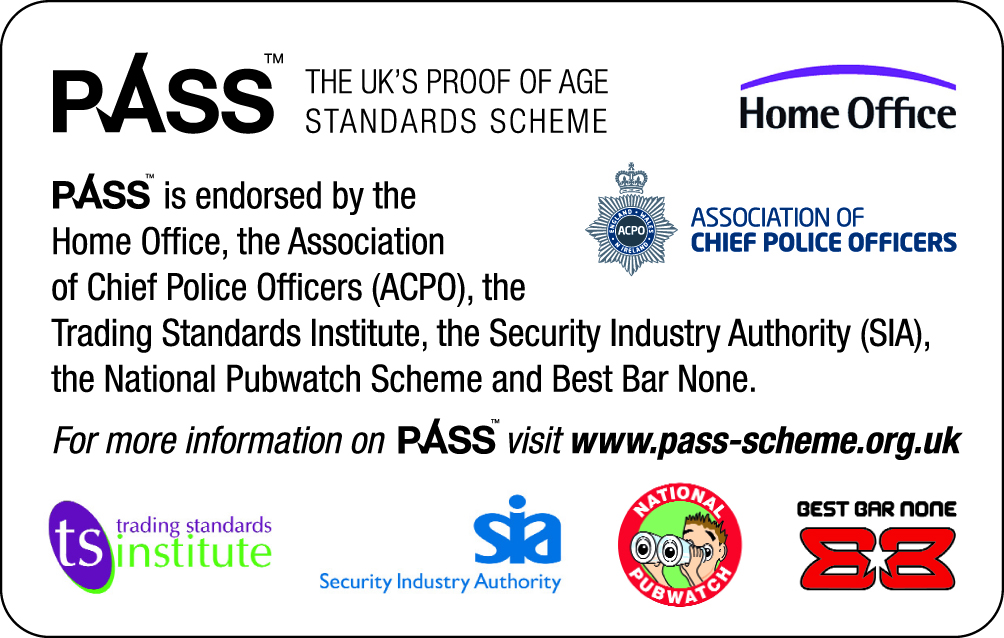  Cyfrifiannell Dilysu OedranPeidiwch â Cheisio Dyfalu eu Hoedran!Tabl defnyddiol i’ch helpu i gyfrifo oedran rhywun o flwyddyn eu geni OND os ydych yn amau bod rhywun dan oed ... … PEIDIWCH Â GWERTHU IDDYNT  Gofynnwch am dystiolaeth o’u hoedran bob amser Cofiwch:Os oes gennych drwydded i werthu nwyddau gyda chyfyngiad oedran, mae gennych chi a’ch staff gyfrifoldeb cyfreithiol.  Gallech golli eich trwydded neu eich gwaith os byddwch yn gwerthu yn anghyfreithlon.Cofrestr GwrthodLleoliad………………………………………..Llofnod y Rheolwr ……………………………...…………….Cofnod Hyfforddi Staff Atal gwerthu i rai Dan OedRhaid i bob aelod staff ddarllen a llofnodi cyn dechrau eu shifftLleoliad:DyddiadAmser Staff yn bresennol:--------------------------------------------------------------------------------------------------------------------------------------------------------------------------------------------------------------------------------------------------------------------------------------------------------------------------------------------------------------------------------------------------------------------------------------------------------------------------------------------------------------------------------------------------------------------------------------------------------------------------------------------------------------------------------------------------------------------------------------------------------------------------------------------------------------------------------Staff yn bresennol:--------------------------------------------------------------------------------------------------------------------------------------------------------------------------------------------------------------------------------------------------------------------------------------------------------------------------------------------------------------------------------------------------------------------------------------------------------------------------------------------------------------------------------------------------------------------------------------------------------------------------------------------------------------------------------------------------------------------------------------------------------------------------------------------------------------------------------Staff yn bresennol:--------------------------------------------------------------------------------------------------------------------------------------------------------------------------------------------------------------------------------------------------------------------------------------------------------------------------------------------------------------------------------------------------------------------------------------------------------------------------------------------------------------------------------------------------------------------------------------------------------------------------------------------------------------------------------------------------------------------------------------------------------------------------------------------------------------------------------Cofnod:-------------------------------------------------------------------------------------------------------------------------------------------------------------------------------------------------------------------------------------------------------------------------------------------------------------------------------------------------------------------------------------------------------------------------------------------------------------------------------------------------------------------------------------------------------------------------------------------------------------------------------------------------------------------------------------------------------------------------------------------------------------------------------------------------------------------------------------Rhowch grynodeb o’r cyfarfod isod:Llofnod y Rheolwr:DyddiadStaff yn bresennolMaterion a drafodwydY camau gofynnolI’w gwblhau ganLlofnod y Goruchwylydd Drws:Llofnod y Rheolwr ar Ddyletswydd:Dyddiad:Enw a chyfeiriad yr eiddoEnw’r person sy'n cynnal y gwiriad Enw llawn y staff drws a’r dyletswyddau sy’n cael eu cynnal (gweler y diffiniad uchod)Dyddiad geni a chyfeiriadRhif trwydded 16 digid SIAa Dyddiad TerfynOs nad oes trwydded SIAPeidiwch â’u cyflogiEnw'r DPS / Rheolwr ar ddyletswyddLlofnod y DPS/Rheolwr Rhif trwydded SIA:             Cadarnhewch fanylion yr asiantaeth sy’n cyflenwi staff drws os nad ydynt wedi’u cyflogi yn uniongyrchol gan yr eiddo Enw’r LleoliadDyddiadAmser Damwain?Digwyddiad? Lladrad? A alwyd yr Heddlu?DoNaddo Os do:Enw’r swyddog:Rhif coler:Rhif trosedd:Rhowch adroddiad llawn a manwl isod:Llofnod yr Aelod Staff:Dyddiad:Llofnod y Rheolwr:Dyddiad:Dyddiad/AmserDisgrifiad ByrDamwain/Digwyddiad/LladradNodwchRhif Ffurflen Ddigwyddiadau (os yw’n berthnasol)Wedi Cysylltu â’r Heddlu? Do/NaddoLlofnod y Goruchwylydd Drws:Dyddiad:Llofnod y Rheolwr:Dyddiad:Amser/dyddiadDisgrifiad o’r unigolynA ddangoswyd tystiolaeth o oedran?SylwadauBlaenlythrennau StaffEnw’r Gweithiwr						SwyddDyddiadHyfforddiant a gafwydLlofnod yr Aelod Staff i ddangos eu bod yn deall Llofnod y RheolwrDosbarth AOpiwmCocênMorffînCracEcstasiLSDAmffetamin os yw’n cael ei baratoi mewn chwistrelliadMadarch hudEnwau ar y Stryd Dosbarth BCanabisAmffetaminauMephedroneDosbarth CTemezepam a Flunitrazepam (yr enw masach yw Rohypnol) yn anghyfreithlon heb bresgripsiwnGHBKetamineHeroin: H, skag, brown, horse, gear, smackEcstasi: e, pills, doves, hug-drug, disco biscuits, xtc, M&MsCanabis: blow, weed, draw, grass, hash, wacky backy, puffCocên: coke, charlie, C, toot, snow, whiteLSD: acid, blotter, dots, flash, micro dot, tab, strawberriesMephedrone: MCat, Miaow, Meow meow, MC, bubblesCrac: rocks, wash, stones, pebbles, base, freebaseAmphetamines: speed, uppers, whiz, sulph, dexiesKetamine: K, special K, super K, vitamin KYmddangosiad cwsmeriaidCannwyll Llygad mawr/bachEdrychiad meddwMarciau gwyn/powdwr ar y ffroenauFfroeni yn ormodol/trwyn yn rhedegLlygaid coch/dyfriogSymptomau anwydBreichiau a choesau yn symud Gormod o ynni  Ymddygiad CwsmeriaidChwerthinSiarad yn ddi-baid Wyneb synDawnsio yn ddi-baid Dychryn yn hawdd/dagreuolYfed diodydd meddal/dŵr yn ddi-baidSbwriel a Phetheuach CyffuriauChwistrellau/Nodwyddau Ffoil/llwyau wedi llosgiBagiau bychan y gellir eu selioPoteli/Ffiolau bychanLlafnau rasal/cardiau plastigHidlwr cardbord/pacedi Rizzla wedi’u rhwygoToiledAmser Cyflwr - GwaelCyflwr - cymharolCyflwr - DaProblem?(os nad oes, rhowch Amh)Camau? (os mai gwiriad yn unig, ticiwch)Gweithredwyd gan: (Blaenlythrennau) MerchedDynionMerchedDynionMerchedDynionMerchedAmser/dyddiadEitemau Enw’r Swyddog Heddlu wnaeth eu symudRhif colerLlofnodEnw’r Gweithiwr						SwyddDyddiadHyfforddiant a gafwydLlofnod yr Aelod Staff i ddangos eu bod yn deall Llofnod y RheolwrDyddiadDisgrifiad o’r Eiddo Dogfen adnabodDyddiad CasgluLlofnod a manylion y casglwrDyddiad casglu gan yr heddluDyddiad/AmserDisgrifiad ByrDamwain/Digwyddiad/LladradNodwchRhif Ffurflen Ddigwyddiadau (os yw’n berthnasol)Wedi Cysylltu â’r Heddlu? Do/NaddoLlofnod y Goruchwylydd Drws:Dyddiad:Llofnod y Rheolwr:Dyddiad:Gwiriadau Dechrau Sesiwn  Wedi’i gwblhau?1. Diangfeydd tân wedi’u dad-gloi ac yn gwbl glir ar eu hyd2. Llofnod y Goruchwylydd Drws3. Goruchwylwyr drws yn gwisgo bathodynnau cofrestru. 4. Os yw’r lleoliad ar agor, faint sy’n bresennol.5. Unrhyw gyfarwyddiadau arbennig i staff.6. Dangos unrhyw staff newydd o amgylch y lleoliadGwiriwyd gan:Enw mewn print bras:Llofnod:Rheolwr:Enw mewn print bras:Llofnod:Amser Nifer Llythrennau Cyntaf Cyfanswm i mewnNifer a wrthodwyd19:0019:3020:0020:3021:0021:1521:3021:4522:0022:1522:3022:4523:0023:1523:3023:4500:00Nifer sy’n bresennol ar ddechrau’r shifft:Uchafswm niferoedd yn ystod y nos:Llofnod y Rheolwr:Dyddiad/AmserDisgrifiad ByrRhif Ffurflen Ddamweiniau (os yw’n berthnasol)/ RIDDORA alwyd ambiwlans?Do/NaddoWedi Cysylltu â’r Heddlu? Do/NaddoLlofnod yr Aelod StaffLlofnod y Rheolwr:Dyddiad:Enw’r Gweithiwr						SwyddDyddiadHyfforddiant a gafwydLlofnod yr Aelod Staff i ddangos eu bod yn deall Llofnod y RheolwrBlwyddyn geniOed yn 2019199425199524199623199722199821199920200019200118200217Amser/dyddiadDisgrifiad o’r unigolynA ddangoswyd tystiolaeth o oedran?SylwadauBlaenlythrennau StaffEnw’r Gweithiwr						SwyddDyddiadHyfforddiant a gafwydLlofnod yr Aelod Staff i ddangos eu bod yn deall Llofnod y RheolwrEnw’r Gweithiwr						SwyddPeidiwch â cheisio dyfalu oedran rhywun.  Os ydych chi’n credu bod rhywun yn edrych yn ieuengach na 21 oed, mae’n rhaid i chi ofyn am dystiolaeth o oedran.  Yr unig fathau derbyniol o dystiolaeth oedran yw: pasbort, trwydded yrru â llun neu gerdyn tystiolaeth oedran PASS achrededig.  Gallech chi golli eich gwaith os byddwch yn gwerthu alcohol i rywun sydd dan 18 oed a gall y dafarn hon golli ei thrwydded.Peidiwch â cheisio dyfalu oedran rhywun.  Os ydych chi’n credu bod rhywun yn edrych yn ieuengach na 21 oed, mae’n rhaid i chi ofyn am dystiolaeth o oedran.  Yr unig fathau derbyniol o dystiolaeth oedran yw: pasbort, trwydded yrru â llun neu gerdyn tystiolaeth oedran PASS achrededig.  Gallech chi golli eich gwaith os byddwch yn gwerthu alcohol i rywun sydd dan 18 oed a gall y dafarn hon golli ei thrwydded.Dyddiad/Amser y shifftLlofnod yr Aelod Staff i ddangos eu bod yn deall Peidiwch â cheisio dyfalu oedran rhywun.  Peidiwch â cheisio dyfalu oedran rhywun.  Peidiwch â cheisio dyfalu oedran rhywun.  Peidiwch â cheisio dyfalu oedran rhywun.  